Запрос ценовых предложений № 2047971шины легкового и грузового автотранспорта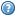 